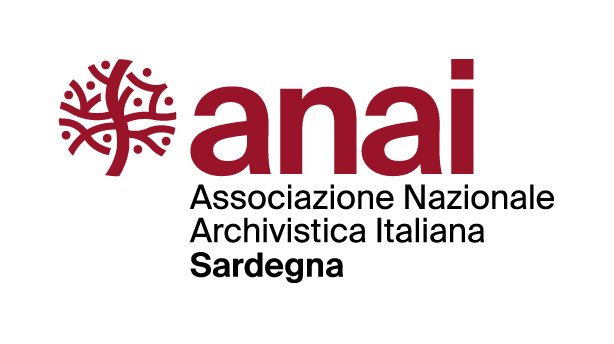 Assemblea elettorale per il rinnovo delle cariche sociali di SezioneCagliari, 28 gennaio 2023Facsimile delega per soci ordinari e onorari.Il/La sottoscritto/a…………………………………………………………………………………………………………….,nato/a a ………………………, il……………………….. e residente a ………………………………………………….,indirizzo…………………………………………………………………………………………………………………………….socio ordinario in regola con le quote sociali /socio onorario,DELEGAil/la socio/a ordinario in regola con le quote sociali /socio onorario………………………………………………………………………………………………………………………………………….a rappresentarlo/a e a esprimere il suo voto per il rinnovo delle cariche sociali di Sezione in occasione dell’Assemblea elettorale che si svolgerà a Cagliari, il 28 gennaio 2023.…………………….. 							………………….……………………...    (data) 									     (firma)